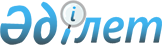 О внесении дополнений N 71 в приказ Министра финансов Республики Казахстан от 30 декабря 1999 года N 715 "Об утверждении Единой бюджетной классификации"
					
			Утративший силу
			
			
		
					Приказ Министра финансов Республики Казахстан от 14 марта 2002 года N 105. 
Зарегистрирован в Министерcтве юстиции Республики Казахстан 15 марта 2002 года N 1796. Утратил силу - приказом Министра экономики и бюджетного планирования РК от 02.06.2005г. N 75
 


Извлечение из приказа Министра экономики и бюджетного планирования






 Республики Казахстан от 02.06.2005г. N 75





      "В соответствии со статьей 27 Закона Республики Казахстан от 24 марта 1998 года "О нормативных правовых актах" и в связи с принятием постановления Правительства Республики Казахстан от 24 декабря 2004 года N 1362 "Об утверждении Единой бюджетной классификации Республики Казахстан" ПРИКАЗЫВАЮ:






      1. Признать утратившими силу приказы по Единой бюджетной классификации согласно приложению к настоящему приказу.






      2. Настоящий приказ вводится в действие с даты подписания и распространяется на отношения, возникшие с 1 января 2005 года.





 




      Министр





 




                                    Приложение 






                                    к приказу Министра 






                                    экономики и бюджетного 






                                    планирования






                                    Республики Казахстан 






                                    от 02.06.2005г. N 75





 




                        Перечень приказов






                по Единой бюджетной классификации





 




      ...






      22. Приказ Министра финансов Республики Казахстан от 14 марта 2002 года N 105 "О внесении дополнений N 71 в приказ Министра финансов Республики Казахстан от 30 декабря 1999 года N 715 "Об утверждении Единой бюджетной классификации"...".






--------------------------------------------------------------------





 



      В соответствии с постановлением Правительства Республики Казахстан от 11 марта 2002 года N 290 
 P020290_ 
 "О некоторых мерах по реализации Указа Президента Республики Казахстан от 14 апреля 2001 года N 585" приказываю: 



      1. Внести в приказ Министра финансов Республики Казахстан от 30 декабря 1999 года N 715 
 V991058_ 
 "Об утверждении Единой бюджетной классификации" следующие дополнения: 



      в Единой бюджетной классификации Республики Казахстан, утвержденной указанным приказом: 



      в функциональной классификации расходов бюджета: 



      в функциональной группе 1 "Государственные услуги общего характера" в подфункции 2 "Финансовая деятельность": 



      администратор программ 217 "Министерство финансов Республики Казахстан" дополнить программой 098 следующего содержания: 



      "098 Мероприятия по переносу административного центра Алматинской области в г. Талдыкорган"; 



      администратор программ 219 "Министерство государственных доходов Республики Казахстан" дополнить программой 098 следующего содержания: 



      "098 Мероприятия по переносу административного центра Алматинской области в г. Талдыкорган"; 



      в функциональной группе 2 "Оборона": 



      в подфункции 1 "Военные нужды" администратор программ 208 "Министерство обороны Республики Казахстан" дополнить программой 098 следующего содержания: 



      "098 Мероприятия по переносу административного центра Алматинской области в г. Талдыкорган"; 



      в подфункции 2 "Организация работы по чрезвычайным ситуациям" администратор программ 308 "Агентство Республики Казахстан по чрезвычайным ситуациям" дополнить программой 098 следующего содержания: 



      "098 Мероприятия по переносу административного центра Алматинской области в г. Талдыкорган"; 



      в функциональной группе 3 "Общественный порядок и безопасность": 



      в подфункции 1 "Правоохранительная деятельность" администратор программ 618 "Агентство финансовой полиции Республики Казахстан" дополнить программой 098 следующего содержания: 



      "098 Мероприятия по переносу административного центра Алматинской области в г. Талдыкорган"; 



      в подфункции 3 "Судебная деятельность" администратор программ 501 "Верховный Суд Республики Казахстан" дополнить программой 098 следующего содержания: 



      "098 Мероприятия по переносу административного центра Алматинской области в г. Талдыкорган"; 



      в подфункции 4 "Деятельность по обеспечению законности и правопорядка" администратор программ 502 "Генеральная Прокуратура Республики Казахстан" дополнить программой 098 следующего содержания: 



      "098 Мероприятия по переносу административного центра Алматинской области в г. Талдыкорган"; 



      в подфункции 9 "Прочие услуги в области общественного порядка и безопасности" администратор программ 221 "Министерство юстиции Республики Казахстан" дополнить программой 098 следующего содержания: 



      "098 Мероприятия по переносу административного центра Алматинской области в г. Талдыкорган"; 



      в функциональной группе 6 "Социальное обеспечение и социальная помощь" в подфункции 9 "Прочие услуги в области социальной помощи и социального обеспечения" администратор программ 213 "Министерство труда и социальной защиты населения Республики Казахстан" дополнить программой 098 следующего содержания: 



      "098 Мероприятия по переносу административного центра Алматинской области в г. Талдыкорган"; 



      в функциональной группе 10 "Сельское, водное, лесное, рыбное хозяйство и охрана окружающей среды": 



      в подфункции 1 "Сельское хозяйство" администратор программ 614 "Агентство Республики Казахстан по управлению земельными ресурсами" дополнить программой 098 следующего содержания: 



      "098 Мероприятия по переносу административного центра Алматинской области в г. Талдыкорган"; 



      в подфункции 9 "Прочие услуги в области сельского, водного, лесного, рыбного хозяйства и охраны окружающей среды": 



      администратор программ 212 "Министерство сельского хозяйства Республики Казахстан" дополнить программой 098 следующего содержания: 



      "098 Мероприятия по переносу административного центра Алматинской области в г. Талдыкорган"; 



      администратор программ 218 "Министерство природных ресурсов и охраны окружающей среды Республики Казахстан" дополнить программой 098 следующего содержания: 



      "098 Мероприятия по переносу административного центра Алматинской области в г. Талдыкорган"; 



      в функциональной группе 12 "Транспорт и связь" в подфункции 9 "Прочие услуги в сфере транспорта и связи" администратор программ 215 "Министерство транспорта и коммуникаций Республики Казахстан" дополнить программой 098 следующего содержания: 



      "098 Мероприятия по переносу административного центра Алматинской области в г. Талдыкорган"; 



      в функциональной группе 15 "Официальные трансферты" в подфункции 1 "Официальные трансферты" администратор программ 217 "Министерство финансов Республики Казахстан" дополнить программой 445 с подпрограммами 030 и 031 следующего содержания: 



      "445 Целевые трансферты областному бюджету Алматинской области для проведения мероприятий по переносу административного центра Алматинской области в г. Талдыкорган 



      030 Ремонт административного здания для главного управления внутренних дел Алматинской области Министерства внутренних дел Республики Казахстан 



      031 Обеспечение жильем государственных служащих областных структурных подразделений центральных государственных органов, передислоцированных в г. Талдыкорган". 



      2. Департаменту юридической службы (К. Абдикаликов) и Департаменту 

государственного бюджета (Б. Султанов) обеспечить государственную 

регистрацию настоящего приказа в Министерстве юстиции Республики Казахстан.

     3. Настоящий приказ вводится в действие со дня его государственной 

регистрации в Министерстве юстиции Республики Казахстан и распространяется 

на отношения, возникшие с 11 марта 2002 года.

     Заместитель Премьер-Министра -

           Министр финансов  

___________________________________________________________________________

     (Специалисты: Пучкова О.Я.,

                   Петрова Г.В.)                                           

					© 2012. РГП на ПХВ «Институт законодательства и правовой информации Республики Казахстан» Министерства юстиции Республики Казахстан
				